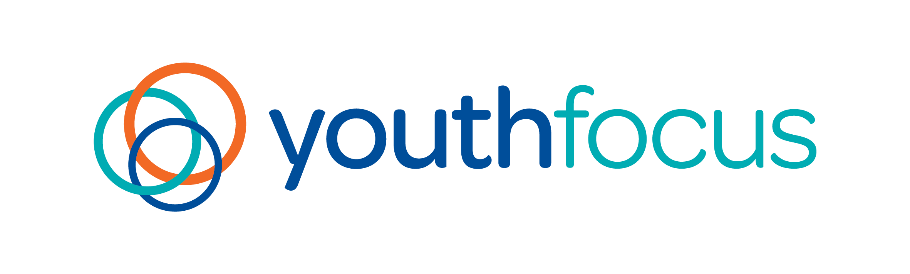 Thanks for expressing interest to become a member of the Youth Focus Carers Reference Group.We believe that carer participation is fundamental to the delivery of quality services that are relevant to both young people and their families. We aim to bring together like minded adults with the ambition of positively making a difference where the experience and considerations of CRG members is a valued resource in supporting families and carers of young people experiencing mental health difficulties.Before you complete the following Application Form, please ensure the following:You  are  a carer to a young person who has previously or is currently experiencing a mental health issue and is aged 10–30 years inclusive;You reside in Western Australia;You do not work at Youth Focus, including sitting on the Board of Directors or are on a student placement;You do not have an immediate family member working at Youth Focus, including sitting on the Board of Directors or on a student placement;You can commit to attending meetings the first Thursday of each month;Meetings are held at the Head Office: 54 Goodwood Parade, Burswood;Should you reside outside of the Perth Metropolitan region, we can welcome your attendance via audio or tele conference;You either currently hold or agree to apply for a Volunteer National Police Clearance and Working With Children CheckApplications due no later than: Wednesday 11 September 2019.Once your application is received and reviewed by the Youth Programs Coordinators, you will be contacted regarding an interview. Thank you again for applying.Angela Birch and Veronica Johnston
Youth Programs Coordinators
Youth Focus Carers Reference Group
Application FormAs part of the application process we will be contacting a reference of your choice – please select someone that you have a professional association with, such as an employer, colleague, teacher, lecturer, tutor or employer. If you have troubles with this, please discuss with us prior to submitting your application.
We know that diverse groups are at a higher risk of experiencing mental health issues. To provide the best service to all communities we are looking for representation from the following groups. Please select which representative position you would like to apply for (select as many that apply to you);
Note: you may attach an A4 one page support statement to address the above or any additional information you wish to include. Please send your completed application via email to ypc@youthfocus.com.auImportant datesApplications close: 	Wednesday 11 September, 2019Interviews will be held: 	Monday 16 September – Friday 27 September, 2019Should you be successful, the first meeting will be: Thursday 3 October, 2019First NameLast NameDate of BirthIdentified GenderResidential AddressEmail AddressPhone NumberEmergency ContactNamePhone numberReference DetailsReference DetailsNameRelationship to ApplicantContact NumberEmail AddressCommunity HealthcareEducation and TeachingLGBTQIAboriginalCALDHomelessnessDisability Why do you want to sit on the Youth Focus Carers Reference Group?Why do you want to sit on the Youth Focus Carers Reference Group?What relevant skills, knowledge and experience can you bring to the Carers Reference Group?What relevant skills, knowledge and experience can you bring to the Carers Reference Group?What relevant skills, knowledge and experience can you bring to the Carers Reference Group?What do you think are some of the major challenges facing carers of young people in Western Australia in relation to mental health?What do you think are some of the major challenges facing carers of young people in Western Australia in relation to mental health?Are you available to attend meetings in person, or via tele/audio conference (for regional members) the first Thursday of each month from 5.30pm – 7.00pm? Do you have any dietary requirements?